目录第一部分衡阳市田家炳实验中学部门概况一、部门职责二、机构设置第二部分2020年度部门决算表一、收入支出决算总表二、收入决算表三、支出决算表四、财政拨款收入支出决算总表五、一般公共预算财政拨款支出决算表六、一般公共预算财政拨款基本支出决算表七、一般公共预算财政拨款“三公”经费支出决算表八、政府性基金预算财政拨款收入支出决算表九、国有资本经营预算财政拨款支出决算表第三部分2020年度部门决算情况说明一、收入支出决算总体情况说明二、收入决算情况说明三、支出决算情况说明四、财政拨款收入支出决算总体情况说明五、一般公共预算财政拨款支出决算情况说明六、一般公共预算财政拨款基本支出决算情况说明七、一般公共预算财政拨款三公经费支出决算情况说明八、政府性基金预算收入支出决算情况九、关于机关运行经费支出说明十、一般性支出情况十一、关于政府采购支出说明十二、关于国有资产占用情况说明十三、关于2020年度预算绩效情况的说明第四部分名词解释第五部分附件第一部分衡阳市田家炳实验中学部门概况一、部门职责衡阳市田家炳实验中学是全额拨款事业单位，是一所公办义务教育学校。学校以“育人报国”为宗旨，以“诚实守信、仁爱敦厚、勤奋创新、忠勇坚韧”为办学精神，以办人民满意的教育为目的，致力于把学校办成让学生、家长满意、社会公认的优质教育品牌。2020年本单位年未实有在职人数138人，在校学生2155人。我校的部门职责为：一、正确贯彻执行党和国家的教育方针、政策、法规。二、维护学校的教学秩序，为学生创造良好的学习环境。三、积极稳妥地推进教育改革，按教育规律办事，不断提高教育质量。四、根据学校规模，设置学校管理机构，建立健全各项规章制度和岗位责任制。五、坚持教书育人，服务育人，环境育人方针，加强对学生的思想品德教育，使学生的德智体全面发展。六、抓好教师队伍建设，使每个教师都热心于教育事业。七、做好安全防范，保证学生的人身安全。八、继续办好“宏志班”，培养寒门学子。二、机构设置及决算单位构成（一）内设机构设置。衡阳市田家炳实验中学内设机构包括：1、校支委会；2、校长室；3、办公室；4、教务处；5、学生处；6、后勤总务处（包括食堂）；7、工会；8、团委；9、党总支。（二）决算单位构成。衡阳市田家炳实验中学2020年部门决算汇总公开单位构成包括：衡阳市田家炳实验中学第二部分部门决算表注：本表反映部门本年度“三公”经费支出预决算情况。其中，预算数为“三公”经费全年预算数，反映按规定程序调整后的预算数；决算数是包括当年一般公共预算财政拨款和以前年度结转资金安排的实际支出。衡阳市田家炳实验中学没有一般公共预算财政拨款“三公”经费支出，故本表无数据。注：本表反映部门本年度政府性基金预算财政拨款收入、支出及结转和结余情况第三部分2020年度部门决算情况说明一、收入支出决算总体情况说明2020年度收入、支出总计3,755.89万元，与上年相比增加320.38万元，增长9.33%。主要是因为本年度由高级中学转为完全中学，添设初中，各项日常开支均有所增加。其中工资福利支出增加了203.66万，对个人和家庭的补助增加31.23万，综合楼项目支出增加了300万，生均经费和工会经费增加了77.33万。公用经费较上年增加了213.94万元。同时本度结算支付了以前年度未结算各项维修工程款，支出了创卫维修工程款，以及增购了防疫设施等。二、收入决算情况说明本年收入合计3,554.6万元，其中：财政拨款收入3,253.28万元，占91.52%；上级补助收入0万元，占0%；事业收入294.58万元，占8.29%；经营收入0万元，占0%；附属单位上缴收入0万元，占0%；其他收入6.75万元，占0.19%。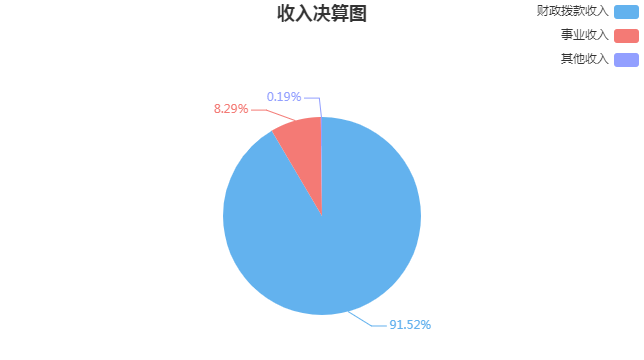 三、支出决算情况说明本年支出合计3,198.61万元，其中：基本支出3,134.28万元，占97.99%；项目支出64.33万元，占2.01%；上缴上级支出0万元，占0%；经营支出0万元，占0%；对附属单位补助支出0万元，占0%。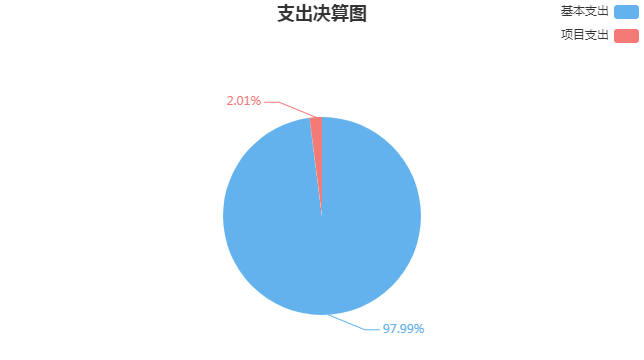 四、财政拨款收入支出决算总体情况说明2020年度财政拨款收、支总计3,454.56万元，与上年相比，增加434.15万元，增长14.37%。主要是因为本年度由高级中学转为完全中学，添设初中，各项日常开支均有所增加。其中工资福利支出增加了36.85万，对个人和家庭的补助增加79.49万，公用经费较上年增加了73.72万元。财政下拨综合楼项目资金300万。五、一般公共预算财政拨款支出决算情况说明（一）财政拨款支出决算总体情况2020年度财政拨款支出2,897.28万元，占本年支出合计的90.58%，与上年相比，财政拨款支出增加78.16万元，增长2.77%。主要是因为本年度由高级中学转为完全中学，添设初中，各项日常开支均有所增加。其中工资福利支出增加了36.85万，对个人和家庭的补助增加79.49万，公用经费较上年增加了73.72万元。（二）财政拨款支出决算结构情况2020年度财政拨款支出2,897.28万元，主要用于以下方面：教育支出（类）2,897.28万元，占100%。（三）财政拨款支出决算具体情况2020年度财政拨款支出年初预算数为2,719.9万元，支出决算数为2,897.28万元，完成年初预算的106.52%，其中：1、教育支出（类）普通教育（款）初中教育（项）。年初预算为117.7万元，支出决算为117.7万元，完成年初预算的100%。2、教育支出（类）普通教育（款）高中教育（项）。年初预算为2,258.4万元，支出决算为2,216.76万元，完成年初预算的98.16%，决算数小于预算数的主要原因是：2020年12月9日下达的奖励性绩效工资待2021年1月发放。3、教育支出（类）普通教育（款）其他普通教育支出（项）。年初预算为266.6万元，支出决算为230.28万元，完成年初预算的86.38%，决算数小于预算数的主要原因是：年底拨款20万综合教育发展资金专项用于我校增设初中监控设备年底尚未完成该项工作，故款项年底未支付。4、教育支出（类）教育费附加安排的支出（款）其他教育费附加安排的支出（项）。年初预算为343.8万元，支出决算为332.54万元，完成年初预算的96.72%，决算数小于预算数的主要原因是：年底财政拨款支付六栋楼房屋顶防水工程款76.1万，实际支付64万元。六、财政拨款基本支出决算情况说明2020年度财政拨款基本支出2,832.95万元，其中：人员经费2,450.72万元，占基本支出的86.51%，主要包括：基本工资、津贴补贴、奖金、伙食补助费、绩效工资、机关事业单位基本养老保险缴费、职业年金缴费、职工基本医疗保险缴费、公务员医疗补助缴费、其他社会保障缴费、住房公积金、其他工资福利支出、抚恤金、生活补助、医疗费补助、助学金、奖励金、其他对个人和家庭的补助；公用经费382.23万元，占基本支出的13.49%，主要包括：办公费、印刷费、水费、电费、邮电费、差旅费、培训费、专用材料费、劳务费、工会经费、其他商品和服务支出。七、一般公共预算财政拨款三公经费支出决算情况说明（一）“三公”经费财政拨款支出决算总体情况说明“三公”经费财政拨款支出预算为0万元，支出决算为0万元，“三公”经费财政拨款支出预算为0万元，无法计算完成比率，其中：因公出国（境）费支出预算为0万元，支出决算为0万元，与本年预算数相同，与上年决算数相同。公务接待费支出预算为0万元，支出决算为0万元，与本年预算数相同，与上年决算数相同。公务用车购置费及运行维护费支出预算为0万元，支出决算为0万元，与本年预算数相同，与上年预算数相同。（二）“三公”经费财政拨款支出决算具体情况说明2020年度“三公”经费财政拨款支出决算中，公务接待费支出决算0万元，占0%，因公出国（境）费支出决算0万元，占0%，公务用车购置费及运行维护费支出决算0万元，占0%。其中：1、因公出国（境）费支出决算为0万元，全年安排因公出国（境）团组0个，累计0人次。2、公务接待费支出决算为0万元，全年共接待来访团组0个，来宾0人次。3、公务用车购置费及运行维护费支出决算为0万元。截止2020年12月31日，我单位开支财政拨款的公务用车保有量为0辆。八、政府性基金预算收入支出决算情况本单位无政府性基金收支。九、关于机关运行经费支出说明本部门2020年度机关运行经费支出0万元（与部门决算中行政单位和参照公务员法管理事业单位一般公共预算财政拨款基本支出中公用经费之和一致），与年初预算数相同。十、一般性支出情况2020年本部门开支会议费0万元。开支培训费3.84万元，用于开展教师各项教研培训及继续教育培训培训，人数72人，内容为新高考“国培”、“省培”各项科目教研培训、普通高中新课程新教材省级骨干各项科目培训、全市中小学幼儿园安全管理人员安全教育培训、国培计划信息技术应用指导力提升培训、教师公需科目继续教育培训等；举办暑假教师普通话培训、校运动会、元旦环城跑、元旦晚会等节庆、晚会、论坛、赛事活动，开支1.27万元，主要是元旦环城跑1164元，校运动会1.06万元。十一、关于政府采购支出说明本部门2020年度政府采购支出总额146.43万元，其中：政府采购货物支出0万元、政府采购工程支出83.05万元、政府采购服务支出63.38万元。授予中小企业合同金额146.43万元，占政府采购支出总额的100%，其中：授予小微企业合同金额40万元，占政府采购支出总额的27.32%。（政府采购金额的计算口径为：本部门纳入2020年度部门预算范围的各项政府采购支出金额之和，不包括涉密采购项目的支出金额）十二、国有资产占用情况说明截至2020年12月31日，本单位共有车辆0辆，其中，主要领导干部用车0辆、机要通信用车0辆、应急保障用车0辆、执法执勤用车0辆、特种专业技术用车0辆、其他用车0辆。单位价值50万元以上通用设备0台（套），单位价值100万元以上专用设备0台（套）。十三、预算绩效评价工作开展情况本部门预算绩效管理开展情况、绩效目标和绩效评价报告等见附件。第四部分名词解释一、财政拨款收入：指单位本年度从同级财政部门取得的各类财政拨款。二、上级补助收入：指事业单位从主管部门和上级单位取得的非财政补助收入。三、事业收入：指事业单位开展专业业务活动及其辅助活动取得的收入，事业单位收到的财政专户实际核拨的教育收费等资金在此反映。四、经营收入：指事业单位在专业业务活动及其辅助活动之外开展非独立核算经营活动取得的收入。五、附属单位上缴收入：指事业单位附属独立核算单位按照有关规定上缴的收入。六、其他收入：指单位取得的除上述“财政拨款收入”、“事业收入”、“经营收入”等以外的各项收入。七、使用非财政拨款结余：指事业单位使用非财政拨款结余（原事业基金）弥补当年收支差额的数额。八、年初结转和结余：指单位上年结转本年使用的基本支出结转、项目支出结转和结余和经营结余。九、结余分配：指事业单位按规定对非财政拨款结余资金提取的专用基金、缴纳的所得税和转入非财政拨款结余等。十、年末结转和结余资金：指本年度或以前年度预算安排、因客观条件发生变化无法按原计划实施，需要延迟到以后年度按有关规定继续使用的资金。十一、基本支出：指为保障机构正常运转、完成日常工作任务而发生的支出，包括人员经费和公用经费。十二、项目支出：指在为完成特定的工作任务和事业发展目标所发生的支出。十三、上缴上级支出：指事业单位按照财政部门和主管部门的规定上缴上级单位的支出。十四、经营支出：指事业单位在专业业务活动及其辅助活动之外开展非独立核算经营活动发生的支出。十五、对附属单位补助支出：指事业单位用财政拨款收入之外的收入对附属单位补助发生的支出。十六、“三公”经费：指单位用一般公共预算财政拨款安排的因公出国（境）费、公务用车购置及运行维护费和公务接待费。其中，因公出国（境）费反映单位公务出国（境）的国际旅费、国外城市间交通费、住宿费、伙食费、培训费、公杂费等支出；公务用车购置及运行维护费反映单位公务用车购置支出（含车辆购置税、牌照费）以及按规定保留的公务用车燃料费、维修费、过路过桥费、保险费、安全奖励费用等支出；公务接待费反映单位按规定开支的各类公务接待（含外宾接待）费用。十七、机关运行经费：指行政单位（含参照公务员法管理的事业单位）使用一般公共预算安排的基本支出中的公用经费支出，包括办公及印刷费、邮电费、差旅费、会议费、福利费、日常维修费、专用材料及一般设备购置费、办公用房水电费、办公用房取暖费、办公用房物业管理费、公务用车运行维护费及其他费用。十八、教育支出(类)普通教育(款)初中教育(项)：反映各部门举办的初中教育支出。政府各部门对社会中介组织等举办的初中教育的资助，如捐赠、补贴等，也在本科目中反映。十九、教育支出(类)普通教育(款)高中教育(项)：反映各部门举办的高级中学教育支出。政府各部门对社会中介组织等举办的高级中学的资助，如捐赠、补贴等，也在本科目中反映。二十、教育支出(类)普通教育(款)其他普通教育支出(项)：反映除上述项目以外其他用于普通教育方面的支出。二十一、教育支出(类)教育费附加安排的支出(款)其他教育费附加安排的支出(项)：反映除上述项目以外的教育费附加支出。2020年度衡阳市田家炳实验中学部门决算收入支出决算总表收入支出决算总表收入支出决算总表收入支出决算总表收入支出决算总表收入支出决算总表公开01表公开01表公开01表公开01表公开01表公开01表部门：衡阳市田家炳实验中学部门：衡阳市田家炳实验中学单位：万元单位：万元单位：万元单位：万元收入收入收入支出支出支出项    目行次决算数项    目行次决算数栏    次1栏    次2一、一般公共预算财政拨款收入13253.28一、一般公共服务支出32二、政府性基金预算财政拨款收入20.0二、外交支出33三、国有资本经营预算财政拨款收入30.0三、国防支出34四、上级补助收入40.0四、公共安全支出35五、事业收入5294.58五、教育支出363,198.61六、经营收入60.0六、科学技术支出37七、附属单位上缴收入70.0七、文化旅游体育与传媒支出38八、其他收入86.75八、社会保障和就业支出399九、卫生健康支出4010十、节能环保支出4111十一、城乡社区支出4212十二、农林水支出4313十三、交通运输支出4414十四、资源勘探工业信息等支出4515十五、商业服务业等支出4616十六、金融支出4717十七、援助其他地区支出4818十八、自然资源海洋气象等支出4919十九、住房保障支出5020二十、粮油物资储备支出5121二十一、国有资本经营预算支出5222二十二、灾害防治及应急管理支出5323二十三、其他支出5424二十四、债务还本支出5525二十五、债务付息支出5626二十六、抗疫特别国债安排的支出57本年收入合计273,554.60本年支出合计583,198.61使用非财政拨款结余280.0结余分配590.0年初结转和结余29201.28年末结转和结余60557.28总计303,755.89总计613,755.89注：1.本表反映部门本年度的总收支和年末结转结余情况。
 2.本套报表金额单位转换时可能存在尾数误差。注：1.本表反映部门本年度的总收支和年末结转结余情况。
 2.本套报表金额单位转换时可能存在尾数误差。注：1.本表反映部门本年度的总收支和年末结转结余情况。
 2.本套报表金额单位转换时可能存在尾数误差。注：1.本表反映部门本年度的总收支和年末结转结余情况。
 2.本套报表金额单位转换时可能存在尾数误差。注：1.本表反映部门本年度的总收支和年末结转结余情况。
 2.本套报表金额单位转换时可能存在尾数误差。注：1.本表反映部门本年度的总收支和年末结转结余情况。
 2.本套报表金额单位转换时可能存在尾数误差。收入决算表收入决算表收入决算表收入决算表收入决算表收入决算表收入决算表收入决算表收入决算表公开02表部门：衡阳市田家炳实验中学部门：衡阳市田家炳实验中学部门：衡阳市田家炳实验中学部门：衡阳市田家炳实验中学部门：衡阳市田家炳实验中学部门：衡阳市田家炳实验中学部门：衡阳市田家炳实验中学部门：衡阳市田家炳实验中学单位：万元项    目项    目本年收入合计财政拨款收入上级补助收入事业收入经营收入附属单位上缴收入其他收入功能分类科目编码科目名称本年收入合计财政拨款收入上级补助收入事业收入经营收入附属单位上缴收入其他收入功能分类科目编码科目名称本年收入合计财政拨款收入上级补助收入事业收入经营收入附属单位上缴收入其他收入栏次栏次1234567合计合计3,554.603,253.28294.586.75205教育支出3,554.603,253.28294.586.75  20502普通教育2,956.252,654.93294.586.75    2050203初中教育117.70117.70    2050204高中教育2,585.202,290.63294.58    2050299其他普通教育支出253.35246.606.75  20509教育费附加安排的支出578.35578.35    2050999其他教育费附加安排的支出578.35578.35  20599其他教育支出20.0020.00    2059999其他教育支出20.0020.00注：本表反映部门本年度取得的各项收入情况。注：本表反映部门本年度取得的各项收入情况。注：本表反映部门本年度取得的各项收入情况。注：本表反映部门本年度取得的各项收入情况。注：本表反映部门本年度取得的各项收入情况。注：本表反映部门本年度取得的各项收入情况。注：本表反映部门本年度取得的各项收入情况。注：本表反映部门本年度取得的各项收入情况。注：本表反映部门本年度取得的各项收入情况。支出决算表支出决算表支出决算表支出决算表支出决算表支出决算表支出决算表支出决算表公开03表部门：衡阳市田家炳实验中学部门：衡阳市田家炳实验中学部门：衡阳市田家炳实验中学部门：衡阳市田家炳实验中学部门：衡阳市田家炳实验中学部门：衡阳市田家炳实验中学部门：衡阳市田家炳实验中学单位：万元项    目项    目本年支出合计基本支出项目支出上缴上级支出经营支出对附属单位补助支出功能分类科目编码科目名称本年支出合计基本支出项目支出上缴上级支出经营支出对附属单位补助支出功能分类科目编码科目名称本年支出合计基本支出项目支出上缴上级支出经营支出对附属单位补助支出栏次栏次123456合计合计3,198.613,134.2864.33205教育支出3,198.613,134.2864.33  20502普通教育2,866.072,866.07    2050203初中教育117.70117.70    2050204高中教育2,511.342,511.34    2050299其他普通教育支出237.03237.03  20509教育费附加安排的支出332.54268.2164.33    2050999其他教育费附加安排的支出332.54268.2164.33注：本表反映部门本年度各项支出情况。注：本表反映部门本年度各项支出情况。注：本表反映部门本年度各项支出情况。注：本表反映部门本年度各项支出情况。注：本表反映部门本年度各项支出情况。注：本表反映部门本年度各项支出情况。注：本表反映部门本年度各项支出情况。注：本表反映部门本年度各项支出情况。财政拨款收入支出决算总表财政拨款收入支出决算总表财政拨款收入支出决算总表财政拨款收入支出决算总表财政拨款收入支出决算总表财政拨款收入支出决算总表财政拨款收入支出决算总表财政拨款收入支出决算总表财政拨款收入支出决算总表公开04表部门：衡阳市田家炳实验中学部门：衡阳市田家炳实验中学部门：衡阳市田家炳实验中学部门：衡阳市田家炳实验中学部门：衡阳市田家炳实验中学部门：衡阳市田家炳实验中学部门：衡阳市田家炳实验中学部门：衡阳市田家炳实验中学单位：万元收入收入收入支出支出支出支出支出支出项    目行次金额项    目行次合计一般公共预算财政拨款政府性基金预算财政拨款国有资本经营预算财政拨款栏    次1栏    次2345一、一般公共预算财政拨款13,253.28一、一般公共服务支出33二、政府性基金预算财政拨款2二、外交支出34三、国有资本经营财政拨款3三、国防支出354四、公共安全支出365五、教育支出372,897.282,897.286六、科学技术支出387七、文化旅游体育与传媒支出398八、社会保障和就业支出409九、卫生健康支出4110十、节能环保支出4211十一、城乡社区支出4312十二、农林水支出4413十三、交通运输支出4514十四、资源勘探工业信息等支出4615十五、商业服务业等支出4716十六、金融支出4817十七、援助其他地区支出4918十八、自然资源海洋气象等支出5019十九、住房保障支出5120二十、粮油物资储备支出5221二十一、国有资本经营预算支出5322二十二、灾害防治及应急管理支出5423二十三、其他支出5524二十四、债务还本支出5625二十五、债务付息支出5726二十六、抗疫特别国债安排的支出58本年收入合计273,253.28本年支出合计592,897.282,897.28年初财政拨款结转和结余28201.28年末财政拨款结转和结余60557.28557.28  一般公共预算财政拨款29201.2861  政府性基金预算财政拨款300.062  国有资本经营预算财政拨款310.063总计323,454.56总计643,454.563,454.56注：本表反映部门本年度一般公共预算财政拨款、政府性基金预算财政拨款和国有资本经营预算财政拨款的总收支和年末结转结余情况。注：本表反映部门本年度一般公共预算财政拨款、政府性基金预算财政拨款和国有资本经营预算财政拨款的总收支和年末结转结余情况。注：本表反映部门本年度一般公共预算财政拨款、政府性基金预算财政拨款和国有资本经营预算财政拨款的总收支和年末结转结余情况。注：本表反映部门本年度一般公共预算财政拨款、政府性基金预算财政拨款和国有资本经营预算财政拨款的总收支和年末结转结余情况。注：本表反映部门本年度一般公共预算财政拨款、政府性基金预算财政拨款和国有资本经营预算财政拨款的总收支和年末结转结余情况。注：本表反映部门本年度一般公共预算财政拨款、政府性基金预算财政拨款和国有资本经营预算财政拨款的总收支和年末结转结余情况。注：本表反映部门本年度一般公共预算财政拨款、政府性基金预算财政拨款和国有资本经营预算财政拨款的总收支和年末结转结余情况。注：本表反映部门本年度一般公共预算财政拨款、政府性基金预算财政拨款和国有资本经营预算财政拨款的总收支和年末结转结余情况。注：本表反映部门本年度一般公共预算财政拨款、政府性基金预算财政拨款和国有资本经营预算财政拨款的总收支和年末结转结余情况。一般公共预算财政拨款支出决算表一般公共预算财政拨款支出决算表一般公共预算财政拨款支出决算表一般公共预算财政拨款支出决算表一般公共预算财政拨款支出决算表公开05表公开05表公开05表公开05表公开05表部门：衡阳市田家炳实验中学部门：衡阳市田家炳实验中学单位：万元单位：万元单位：万元项    目项    目本年支出本年支出本年支出功能分类科目编码科目名称小计基本支出项目支出功能分类科目编码科目名称小计基本支出项目支出功能分类科目编码科目名称小计基本支出项目支出栏次栏次123合计合计2,897.282,832.9564.33205教育支出2,897.282,832.9564.33  20502普通教育2,564.742,564.74    2050203初中教育117.70117.70    2050204高中教育2,216.762,216.76    2050299其他普通教育支出230.28230.28  20509教育费附加安排的支出332.54268.2164.33    2050999其他教育费附加安排的支出332.54268.2164.33注：本表反映部门本年度一般公共预算财政拨款支出情况。注：本表反映部门本年度一般公共预算财政拨款支出情况。注：本表反映部门本年度一般公共预算财政拨款支出情况。注：本表反映部门本年度一般公共预算财政拨款支出情况。注：本表反映部门本年度一般公共预算财政拨款支出情况。一般公共预算财政拨款基本支出决算表一般公共预算财政拨款基本支出决算表一般公共预算财政拨款基本支出决算表一般公共预算财政拨款基本支出决算表一般公共预算财政拨款基本支出决算表一般公共预算财政拨款基本支出决算表一般公共预算财政拨款基本支出决算表一般公共预算财政拨款基本支出决算表一般公共预算财政拨款基本支出决算表公开06表公开06表公开06表公开06表公开06表公开06表公开06表公开06表公开06表部门：衡阳市田家炳实验中学部门：衡阳市田家炳实验中学部门：衡阳市田家炳实验中学部门：衡阳市田家炳实验中学部门：衡阳市田家炳实验中学部门：衡阳市田家炳实验中学部门：衡阳市田家炳实验中学单位：万元单位：万元人员经费人员经费人员经费公用经费公用经费公用经费公用经费公用经费公用经费经济分类科目编码科目名称决算数经济分类科目编码科目名称决算数经济分类科目编码科目名称决算数301工资福利支出2,209.09302商品和服务支出335.33307债务利息及费用支出30101  基本工资690.4330201  办公费11.1330701  国内债务付息30102  津贴补贴2.4830202  印刷费9.6430702  国外债务付息30103  奖金408.8230203  咨询费310资本性支出46.9130106  伙食补助费21.3330204  手续费31001  房屋建筑物购建30107  绩效工资363.1030205  水费16.7531002  办公设备购置30108  机关事业单位基本养老保险缴费243.0730206  电费16.4431003  专用设备购置46.7630109  职业年金缴费4.4530207  邮电费0.2931005  基础设施建设30110  职工基本医疗保险缴费138.9030208  取暖费31006  大型修缮30111  公务员医疗补助缴费122.7630209  物业管理费31007  信息网络及软件购置更新30112  其他社会保障缴费2.7130211  差旅费0.0431008  物资储备30113  住房公积金149.0630212  因公出国（境）费用31009  土地补偿30114  医疗费30213  维修（护）费31010  安置补助30199  其他工资福利支出61.9830214  租赁费31011  地上附着物和青苗补偿303对个人和家庭的补助241.6430215  会议费31012  拆迁补偿30301  离休费30216  培训费0.6931013  公务用车购置30302  退休费30217  公务接待费31019  其他交通工具购置30303  退职（役）费30218  专用材料费94.6131021  文物和陈列品购置30304  抚恤金22.2030224  被装购置费31022  无形资产购置30305  生活补助0.7430225  专用燃料费31099  其他资本性支出0.1530306  救济费30226  劳务费3.09399其他支出30307  医疗费补助33.1830227  委托业务费39906  赠与30308  助学金3.7630228  工会经费97.4639907  国家赔偿费用支出30309  奖励金144.5630229  福利费39908  对民间非营利组织和群众性自治组织补贴30310  个人农业生产补贴30231  公务用车运行维护费39999  其他支出30311  代缴社会保险费30239  其他交通费用30399  其他对个人和家庭的补助37.2030240  税金及附加费用30299  其他商品和服务支出85.19人员经费合计人员经费合计2,450.72公用经费合计公用经费合计公用经费合计公用经费合计公用经费合计382.23注：本表反映部门本年度一般公共预算财政拨款基本支出明细情况。注：本表反映部门本年度一般公共预算财政拨款基本支出明细情况。注：本表反映部门本年度一般公共预算财政拨款基本支出明细情况。注：本表反映部门本年度一般公共预算财政拨款基本支出明细情况。注：本表反映部门本年度一般公共预算财政拨款基本支出明细情况。注：本表反映部门本年度一般公共预算财政拨款基本支出明细情况。注：本表反映部门本年度一般公共预算财政拨款基本支出明细情况。注：本表反映部门本年度一般公共预算财政拨款基本支出明细情况。注：本表反映部门本年度一般公共预算财政拨款基本支出明细情况。一般公共预算财政拨款“三公”经费支出决算表一般公共预算财政拨款“三公”经费支出决算表一般公共预算财政拨款“三公”经费支出决算表一般公共预算财政拨款“三公”经费支出决算表一般公共预算财政拨款“三公”经费支出决算表一般公共预算财政拨款“三公”经费支出决算表一般公共预算财政拨款“三公”经费支出决算表一般公共预算财政拨款“三公”经费支出决算表一般公共预算财政拨款“三公”经费支出决算表一般公共预算财政拨款“三公”经费支出决算表一般公共预算财政拨款“三公”经费支出决算表一般公共预算财政拨款“三公”经费支出决算表公开07表公开07表公开07表公开07表公开07表公开07表部门：衡阳市田家炳实验中学部门：衡阳市田家炳实验中学部门：衡阳市田家炳实验中学部门：衡阳市田家炳实验中学部门：衡阳市田家炳实验中学部门：衡阳市田家炳实验中学单位：万元单位：万元单位：万元单位：万元单位：万元单位：万元预算数预算数预算数预算数预算数预算数决算数决算数决算数决算数决算数决算数合计因公出国（境）费公务用车购置及运行费公务用车购置及运行费公务用车购置及运行费公务接待费合计因公出国（境）费公务用车购置及运行费公务用车购置及运行费公务用车购置及运行费公务接待费合计因公出国（境）费小计公务用车
购置费公务用车
运行费公务接待费合计因公出国（境）费小计公务用车
购置费公务用车
运行费公务接待费123456789101112政府性基金预算财政拨款收入支出决算表政府性基金预算财政拨款收入支出决算表政府性基金预算财政拨款收入支出决算表政府性基金预算财政拨款收入支出决算表政府性基金预算财政拨款收入支出决算表政府性基金预算财政拨款收入支出决算表政府性基金预算财政拨款收入支出决算表政府性基金预算财政拨款收入支出决算表公开08表公开08表公开08表公开08表公开08表公开08表公开08表公开08表部门：衡阳市田家炳实验中学部门：衡阳市田家炳实验中学部门：衡阳市田家炳实验中学部门：衡阳市田家炳实验中学部门：衡阳市田家炳实验中学部门：衡阳市田家炳实验中学部门：衡阳市田家炳实验中学单位：万元项    目项    目年初结转和结余本年收入本年支出本年支出本年支出年末结转和结余功能分类科目编码科目名称年初结转和结余本年收入小计基本支出项目支出年末结转和结余功能分类科目编码科目名称年初结转和结余本年收入小计基本支出项目支出年末结转和结余功能分类科目编码科目名称年初结转和结余本年收入小计基本支出项目支出年末结转和结余栏次栏次123456合计合计国有资本经营预算财政拨款支出决算表国有资本经营预算财政拨款支出决算表国有资本经营预算财政拨款支出决算表国有资本经营预算财政拨款支出决算表国有资本经营预算财政拨款支出决算表公开09表公开09表公开09表公开09表公开09表部门：衡阳市田家炳实验中学部门：衡阳市田家炳实验中学单位：万元单位：万元单位：万元项    目项    目本年支出本年支出本年支出功能分类科目编码科目名称合计基本支出  项目支出功能分类科目编码科目名称合计基本支出  项目支出功能分类科目编码科目名称合计基本支出  项目支出栏次栏次123合计合计注：本表反映部门本年度国有资本经营预算财政拨款支出情况。衡阳市田家炳实验中学没有国有资本经营预算财政拨款支出，故本表无数据。注：本表反映部门本年度国有资本经营预算财政拨款支出情况。衡阳市田家炳实验中学没有国有资本经营预算财政拨款支出，故本表无数据。注：本表反映部门本年度国有资本经营预算财政拨款支出情况。衡阳市田家炳实验中学没有国有资本经营预算财政拨款支出，故本表无数据。注：本表反映部门本年度国有资本经营预算财政拨款支出情况。衡阳市田家炳实验中学没有国有资本经营预算财政拨款支出，故本表无数据。注：本表反映部门本年度国有资本经营预算财政拨款支出情况。衡阳市田家炳实验中学没有国有资本经营预算财政拨款支出，故本表无数据。第五部分附件